Publicado en Madrid el 22/06/2018 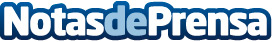 Los robos con fuerza en domicilios aumentan en 26 provincias en lo que va de añoLos resultados ofrecidos por el Ministerio coinciden con los de la Central Receptora de Alarmas (CRA) de Tyco, ahora parte de Johnson Controls, donde los avisos reales crecen respecto al año pasado. Febrero es el mes con mayor número de avisos a la policía y las noches de sábado a domingo son el tramo con más actividad delictiva de la semana
Datos de contacto:Alejandro Urrestarazu636566095Nota de prensa publicada en: https://www.notasdeprensa.es/los-robos-con-fuerza-en-domicilios-aumentan-en Categorias: Nacional Telecomunicaciones Sociedad E-Commerce Consumo http://www.notasdeprensa.es